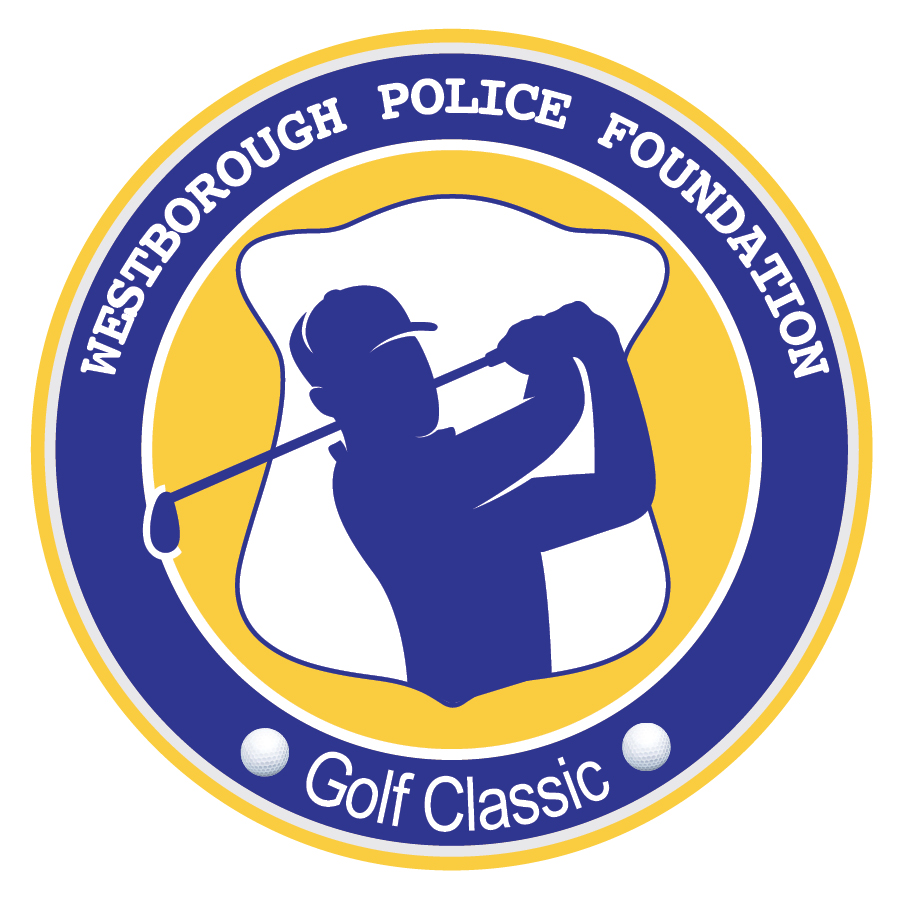 WPF Golf ClassicHopkinton Country Club       Tuesday October 12, 2021       Sponsorship Opportunities           www.westboroughpolicefoundation.org□ Chief Sponsor $5,000 					 One foursome;  your company banner displayed; space in swag bag for marketing handout, company name displayed at each dinner table, name/logo on sponsorship page on WPF website; recognition in marketing materials and publicity□ Deputy Chief Sponsor $2,500 	One foursome; name/logo on lunch boxes; name/logo on sponsorship page on website; recognition in marketing materials and publicity	□ Lieutenant Sponsor $1,000 Name on the following: 1 Pin Flag, Driving Range, Practice Green, 1 Tee Box and recognition in marketing materials and publicity□ Sergeant Sponsor $500 Banner on beverage/snack cart (2 available) □ Pin Flag Sponsor $300 Name on a Pin flag (only 18 available)□ Tee Sponsor $200	Name on sign at tee box (could be multiple signs on each tee box)□ Officer Sponsor $150 Name on sign at practice green or driving rangeAll major level sponsors will be mentioned in publicity materials provided that commitment and payment is made prior to the materials being released.  Deadline for inclusion on signage and printed materials is September 1, 2021.  If you have a logo, please email a JPG, GIF, or PNG image (high resolution) for use on the website and other materials to maureenj1@verizon.net.Contact Name: ________________________________ Company/Donor: ____________________________________Address: ________________________________________________________________________________________ Phone: ________________________________ Email: ___________________________________________________ Name as you wish it to appear on sponsorship materials: __________________________________________________Please make checks payable to: Westborough Police Foundation  and reference your sponsorship level in memo section. Mail completed form and payment to:	Westborough Police Foundation	  45 West Main Street			Sponsorship Total: $ _______________Westborough, MA 01581